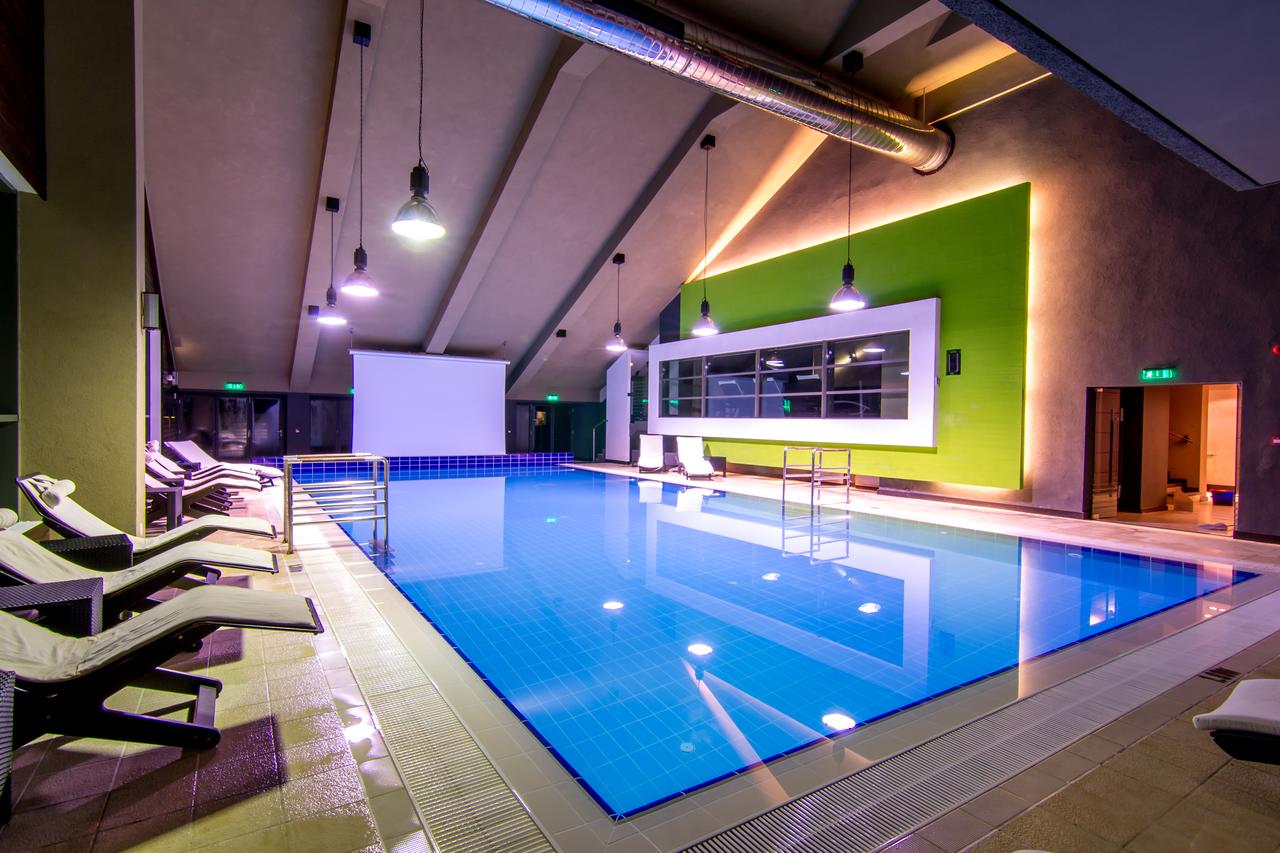 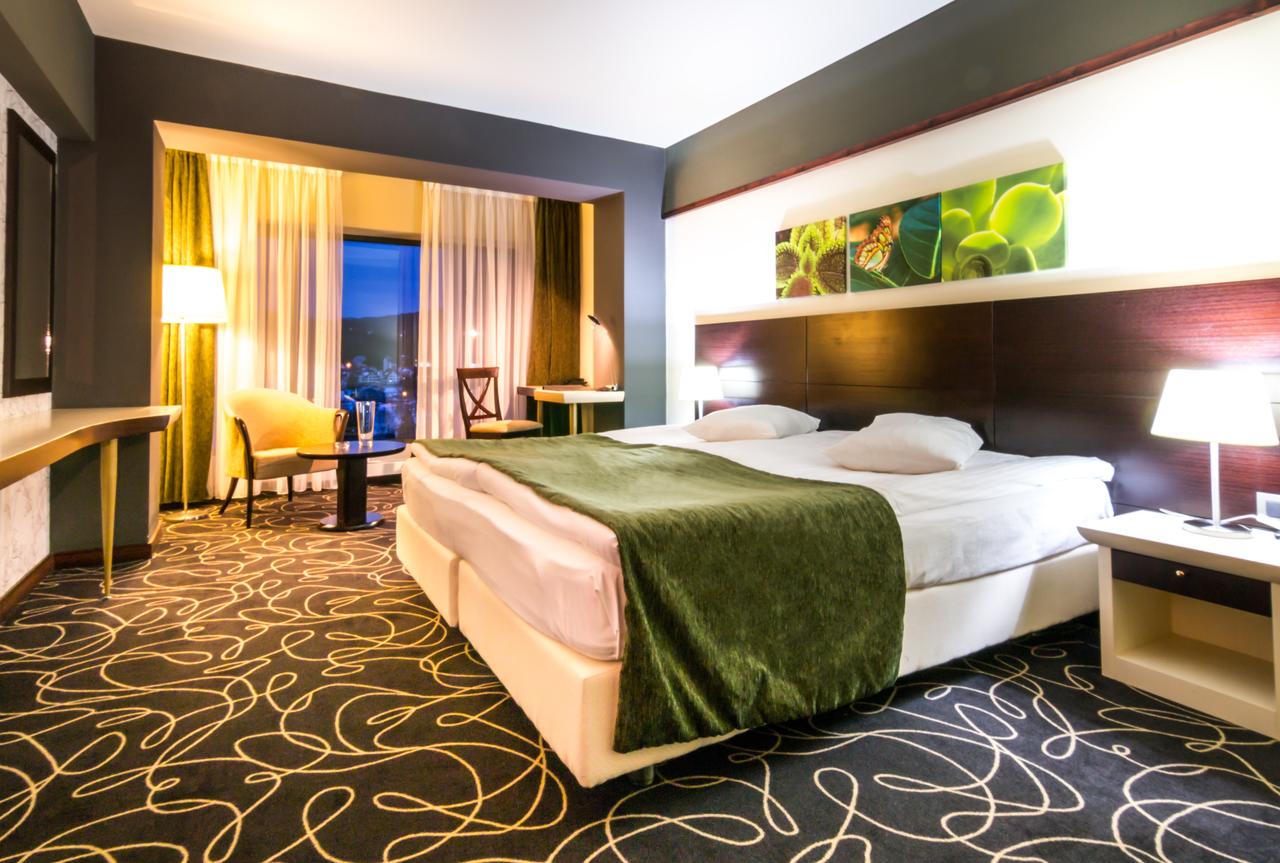 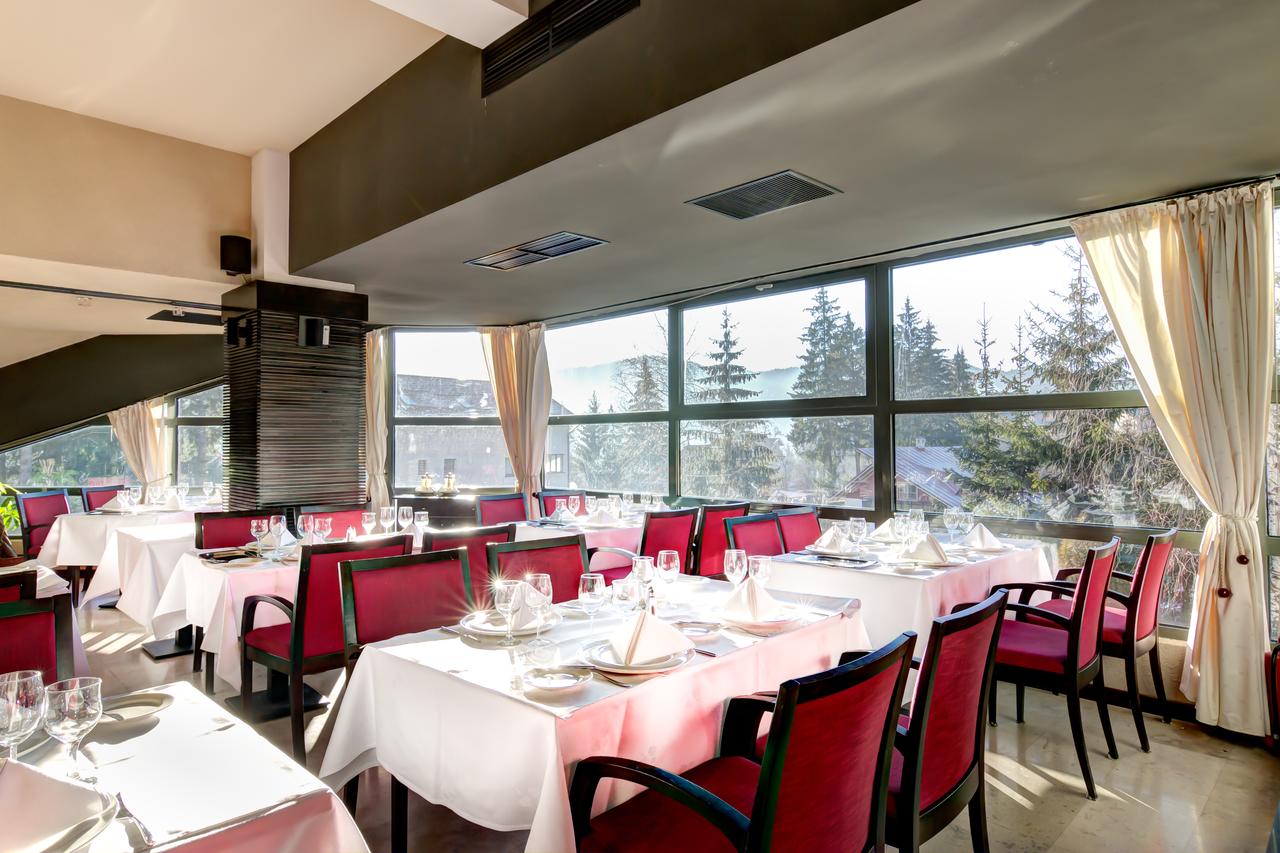 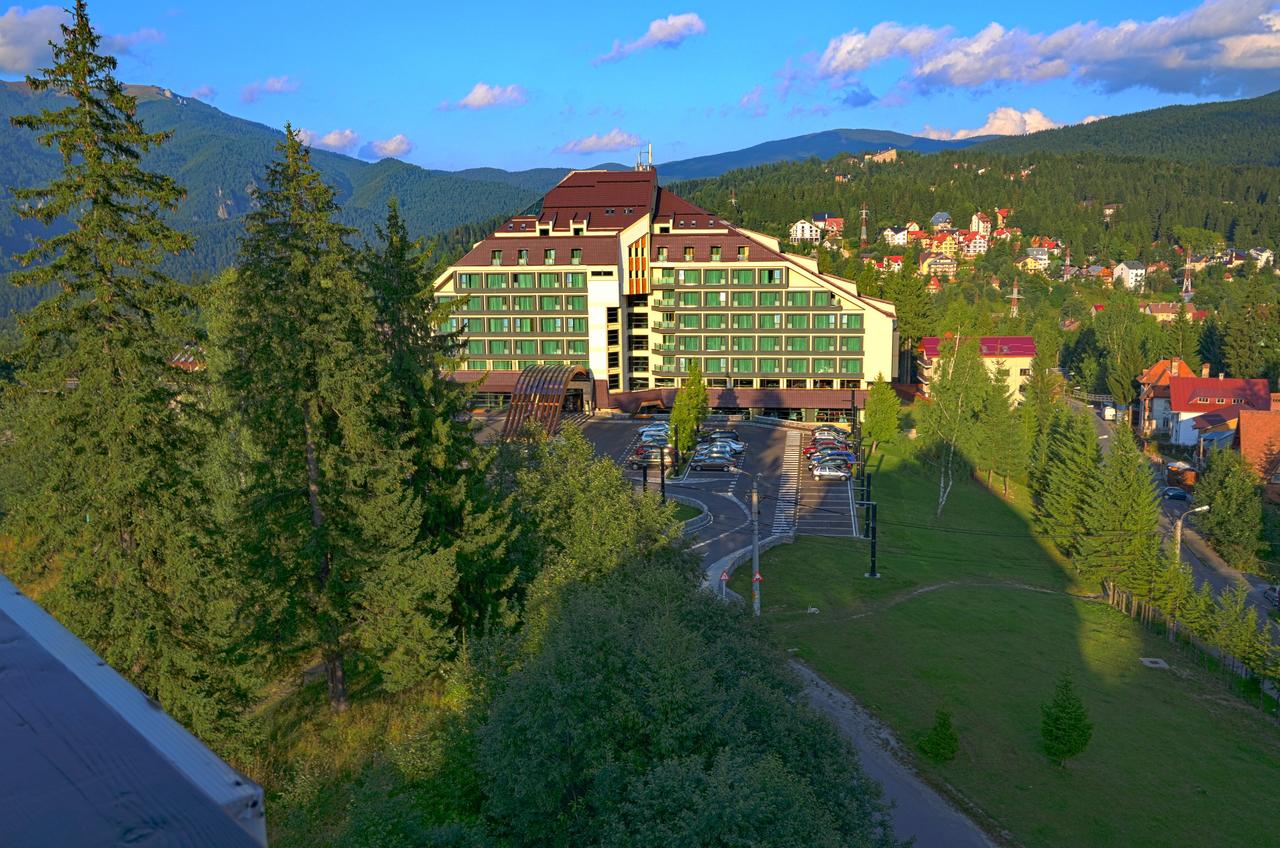  PredealHotel: Orizont 4*